CURRICULUM VITAE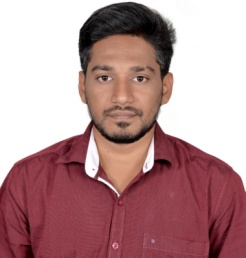 ZUBAIR 
E-mail   : zubair.201895@2freemail.com 
Dubai - UAE
Join Immediately (Visit Visa)  
Objective:
                  To work for a well reputed firm as a responsible person and to serve the organization with my technical ability, innovative thinking and hard work in order to bring success for self and to the organization.SKILLS:Certified Course		:	A+, CCNA
Operating System		: 	Windows Platform, UbuntuPackages Known		: 	MS Office (Full package), Adobe Photoshop 
Hardware		: 	Software installation, Maintaining Computer Hardware and Peripheral devices, CCTV maintenanceWork Experience: Store Keeper 	-	Uni Tex		 		AUG 2017 – AUG 2018 ResponsibilitiesQuality checking in cloth stitching unit Daily Labor salary maintenance per cloth rateDaily Accounts and Stock maintenanceSupervise employees and give idea to finish work within given time Store Keeper cum Driver -	Saudi (Jeddah)			FEB 2015 – JUNE 2017ResponsibilitiesDelivery food items to many Shops daily and keep records in Excel  Be able to drive car and Mini vanDriving with no accidentStrong interpersonal Communication Computer Administrator - 	Sitthi Residency			APR 2013 – JUNE 2014ResponsibilitiesTelephone & Front Desk Reception, Customer Service, Filing, Database & Records Performed basic computer maintenance and troubleshooting Responded to inquiries and telephone callsCCTV maintenanceHardware and Network engineer - Bismi Infotech  		MAY 2009 - JULY 2010ResponsibilitiesOS installation, Software installation, Printer installation, CCTV InstallationWindows Server 2008 & 2012 installationSolving customer complaintsPurchasing office materialsNetwork Hub & Switch ConfigurationEducational Qualification:Area of Interest:			Computer operator, Business development, Internet Browsing. Personal Profile:Gender		 : 	MaleDate of Birth	 : 	07th OCT 1990Marital Status	 : 	MarriedNationality	 :	IndianPassport Details	: 
 	Date of issue	: 30/04/2013	Exp: 29/04/2023
 	Passport Issued	: Trichy, INDIA.Driving Licensee	:Indian	- light	Exp: 01/06/2029Saudi	- light 	Exp: 13/05/2017Languages Known	: English	- Well Spoken & WrittenTamil      - Well Spoken & WrittenDeclaration:
        I hereby declare that the above written particulars are true to the best of my knowledge and belief.